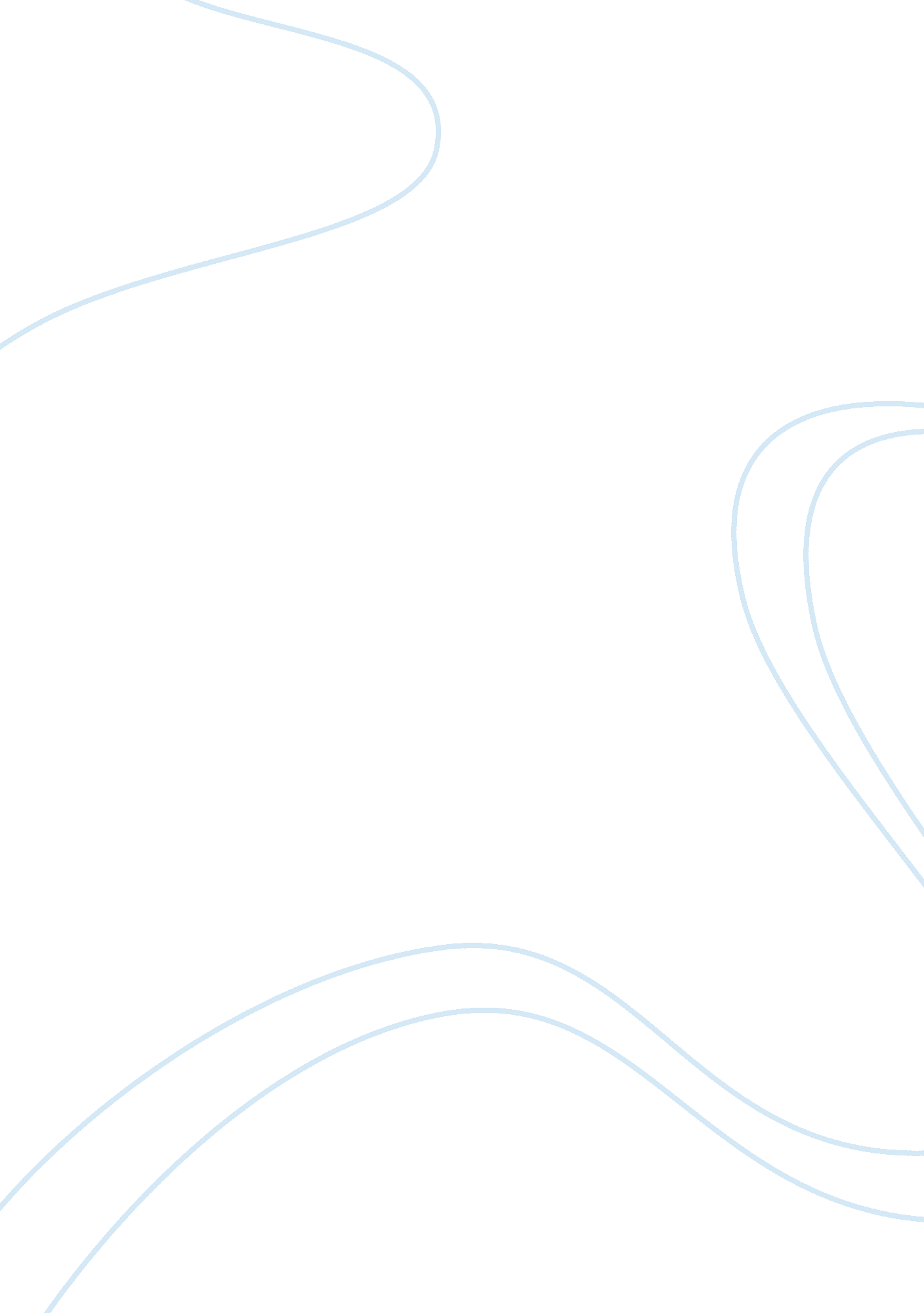 Overpowering historic example of irregular warfare was algeria’s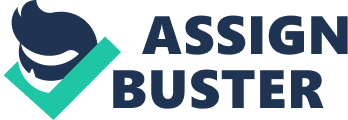 Overpowering power can win small wars. This lesson comes with an important warning to current debates regarding theIraqi war. Historical counterinsurgencies have for the most part beenuninterested toward the quantity of setbacks and monstrosities they produce. Itis not necessarily the case that general traditions with respect to thetreatment and care of detainees or non-militant casualties were not taken after. However, combat operations have defeated insurgencies by overpowering anddestroying the insurrection and its supporters through bombings, huge strikes, substantial shelling, and even torment and executions. In 1920, British forcesrebuffed the opportunity for Iraqi rebellion against the British civiladministration after it had some initial success. The British were hesitantplayers, having freed the area from the Ottoman Empire in 1916. (James Clancy, ChuckCrossett, 2007)             Needingto restrict their military sense of duty regarding the locale, they examinedalternatives for Arab self-manage, notwithstanding engaging the possibility ofa skillet Arab government in the Middle East. The tribes in the Iraqi localewere untalented in current common organization and had small comprehension ofself-assurance. Nevertheless, the thought embedded by the British developedamong the Shia and Sunni, just to be dismissed by most of the world’sadministration. The League of Nations split the Middle East, with the majorityof the Levant, Palestine, and Mesopotamia being overseen by the British andFrench. Another historic example of irregular warfare was Algeria’s want forindependence, which developed gradually in the twentieth century. (JamesClancy, Chuck Crossett, 2007)            The native Algerians who had joinedthe liberation of France began unrest at the end of World War II. Theyexperienced the pride of nationalism and witnessing the European life. Algeriawas not a French state like Morocco or Indochina, but rather was thought aboutpart of the Fourth Republic. Following WW II, France stripped itself of mostprovincial obligations. In any case, Paris would not think about freedom forAlgeria and would not allow local Algerians what they thought about sufficientportrayal. (James Clancy, Chuck Crossett, 2007) 